講　師　　岡澤 陽子 さん（飯綱南）　　　　  水本香代子さん（影　山）開催日　　令和２年６月１８日（木）時　間　　午後１時半 ～ ３時半会　場　　芋井公民館　調理室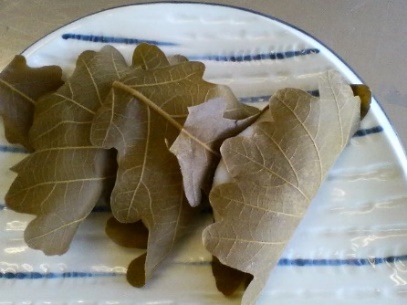 定　員　　10名（先着順）参加費　　300円程度（材料費）持ち物　　マスク（必ず着用）エプロン・三角巾・持ち帰り用容器お申込み　　 芋井公民館の窓口または、電話・FAX・E-mailでのお申し込みを受け付けます。　　　　　　 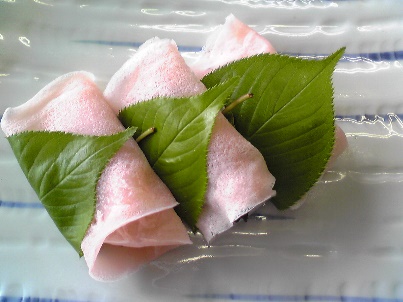 